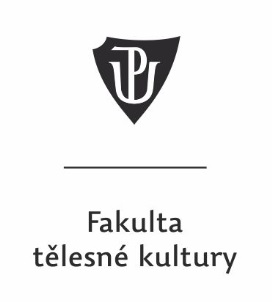 Hodnocení studijních výsledkůstudenta doktorského studijního programu KinantropologieDoktorský studijní program KinantropologieStudijní obor Kinantropologie(standardní doba studia: čtyři akademické roky)Studijní programDetailní hodnocení studijní činnosti10denní Zahraniční studijní pobyt 1 (5 kreditů)20denní Zahraniční studijní pobyt 2 (5 kreditů)5denní Studijní pobyt v rámci ČR (2 kredity)K hodnocení studijní činnosti je nutné přiložit certifikát/potvrzení o absolvování studijního pobytu.Detailní hodnocení výzkumné činnostiaktivní účast na vědecké konferenci s celonárodní účastí [1–4] (4 kredity)aktivní účast na vědecké konferenci s mezinárodní účastí [1–4] (6 kreditů)zapojení do výzkumného projektu v rámci ČR [1–4] (8 kreditů)zapojení do mezinárodního výzkumného projektu [1–4] (15 kreditů)K hodnocení výzkumné činnosti je nutné přiložit kopii programu konference, případně abstraktu příspěvku nebo potvrzení účasti; kopii abstraktu projektu, případně zprávu o jeho úspěšném obhájení.Detailní hodnocení publikační činnostičlánek recenzovaný mimo Seznam recenzovaných neimpaktovaných periodik vydávaných v České republice [1–4] (5 kreditů)článek recenzovaný v českém jazyce ze Seznamu recenzovaných neimpaktovaných periodik vydávaných v České republice [1–4] (10 kreditů)článek recenzovaný v cizím světovém jazyce ze Seznamu recenzovaných neimpaktovaných periodik vydávaných v České republice [1–4] (20 kreditů)článek v časopise evidovaném v následujících databázích Web of Science (WoS) společnosti Clarivate Analytics (dříve Thomson Reuters) – Science Citation Index Expanded (SCIE) a Social Sciences Citation Index (SSCI) nebo v databázi Scopus [2] (30 kreditů)Poznámka: k hodnocení publikační činnosti je nutné přiložit kopii publikovaného článku.Detailní hodnocení odborné činnostivýuková činnost [1–3] (5 kreditů);vedení bakalářské práce [1–3] (5 kreditů);jiná oborná/organizační činnost [1–3] (5 kreditů)Poznámka: evidence splnění odborné činnosti je zajištěna školitelemVyplňte všechna pole s modře formátovaným textem. V případě potřeby můžete v dané kategorii předmětu nebo činnosti přidat řádek.U Vámi vyplněných polí změňte barvu textu na automatickou (černou).Vymažte zbývající modrý text a poté až celý dokument vytiskněte.Jméno a příjmení:Uveďte své jménoForma studia:PS/KSŠkolitel:Uveďte jméno školiteleUveďte jméno školiteleUveďte jméno školiteleUveďte jméno školiteleZaměření:Uveďte zaměření svého studia (např. Biomechanika pohybu člověka apod.)Uveďte zaměření svého studia (např. Biomechanika pohybu člověka apod.)Uveďte zaměření svého studia (např. Biomechanika pohybu člověka apod.)Uveďte zaměření svého studia (např. Biomechanika pohybu člověka apod.)KategoriepředmětuPočet kreditůNázev předmětuVyučující/garant předmětuDatum splněníkategorie A| povinné předměty(čl. 4 odst. 2 směrnice děkana č. 16/1-SD)10Filozofie vědyprof. PhDr. Karel Frömel, DrSc.Uveďtekategorie A| povinné předměty(čl. 4 odst. 2 směrnice děkana č. 16/1-SD)10Metodologie vědecké práceMgr. Roman Cuberek, Ph.D.Uveďtekategorie A| povinné předměty(čl. 4 odst. 2 směrnice děkana č. 16/1-SD)10Anglický jazykMgr. Štěpán VálekUveďtekategorie A| povinné předměty(čl. 4 odst. 2 směrnice děkana č. 16/1-SD)20Disertační práce 1Uveďte jméno školiteleUveďtekategorie A| povinné předměty(čl. 4 odst. 2 směrnice děkana č. 16/1-SD)30Článek v časopiseUveďte jméno garantaUveďtekategorie A| povinné předměty(čl. 4 odst. 2 směrnice děkana č. 16/1-SD)30Disertační práce 2Uveďte jméno školiteleUveďtekategorie A| povinné předměty(čl. 4 odst. 2 směrnice děkana č. 16/1-SD)Součet získaných kreditů za povinné předmětySoučet získaných kreditů za povinné předmětySoučet získaných kreditů za povinné předmětyUveďtekategorie B| povinně-volitelné předmětyStudijní činnost (splnění 40 kreditů)Studijní činnost (splnění 40 kreditů)Studijní činnost (splnění 40 kreditů)(čl. 4 odst. 5 a) směrnice děkana č. 16/1-SD)(čl. 4 odst. 5 a) směrnice děkana č. 16/1-SD)kategorie B| povinně-volitelné předměty5Uveďte předmět ze seznamuUveďte předmět ze seznamuUveďte jméno garanta předmětuUveďtekategorie B| povinně-volitelné předměty5Uveďte předmět ze seznamuUveďte předmět ze seznamuUveďte jméno garanta předmětuUveďtekategorie B| povinně-volitelné předměty5Uveďte předmět ze seznamuUveďte předmět ze seznamuUveďte jméno garanta předmětuUveďtekategorie B| povinně-volitelné předměty5Uveďte předmět ze seznamuUveďte předmět ze seznamuUveďte jméno garanta předmětuUveďtekategorie B| povinně-volitelné předměty5Uveďte předmět ze seznamuUveďte předmět ze seznamuUveďte jméno garanta předmětuUveďtekategorie B| povinně-volitelné předměty5Uveďte předmět ze seznamuUveďte předmět ze seznamuUveďte jméno garanta předmětuUveďtekategorie B| povinně-volitelné předmětyUveďteZvolte Zahraniční studijní pobyt 1/Zahraniční studijní pobyt 2/Studijní pobyt v rámci ČRZvolte Zahraniční studijní pobyt 1/Zahraniční studijní pobyt 2/Studijní pobyt v rámci ČRZvolte Zahraniční studijní pobyt 1/Zahraniční studijní pobyt 2/Studijní pobyt v rámci ČRUveďtekategorie B| povinně-volitelné předmětySoučet získaných kreditů za Studijní činnostSoučet získaných kreditů za Studijní činnostSoučet získaných kreditů za Studijní činnostSoučet získaných kreditů za Studijní činnostUveďtekategorie B| povinně-volitelné předmětyVýzkumná činnost (splnění 30 kreditů)Výzkumná činnost (splnění 30 kreditů)Výzkumná činnost (splnění 30 kreditů)(čl. 4 odst. 5 b) směrnice děkana č. 16/1-SD)(čl. 4 odst. 5 b) směrnice děkana č. 16/1-SD)kategorie B| povinně-volitelné předmětyUveďteUveďte druh výzkumné činnostiUveďte druh výzkumné činnostiUveďte druh výzkumné činnostiUveďtekategorie B| povinně-volitelné předmětyUveďteUveďte druh výzkumné činnostiUveďte druh výzkumné činnostiUveďte druh výzkumné činnostiUveďtekategorie B| povinně-volitelné předmětyUveďteUveďte druh výzkumné činnostiUveďte druh výzkumné činnostiUveďte druh výzkumné činnostiUveďtekategorie B| povinně-volitelné předmětyUveďteUveďte druh výzkumné činnostiUveďte druh výzkumné činnostiUveďte druh výzkumné činnostiUveďtekategorie B| povinně-volitelné předmětyUveďteUveďte druh výzkumné činnostiUveďte druh výzkumné činnostiUveďte druh výzkumné činnostiUveďtekategorie B| povinně-volitelné předmětyUveďteUveďte druh výzkumné činnostiUveďte druh výzkumné činnostiUveďte druh výzkumné činnostiUveďtekategorie B| povinně-volitelné předmětySoučet získaných kreditů za Výzkumnou činnostSoučet získaných kreditů za Výzkumnou činnostSoučet získaných kreditů za Výzkumnou činnostSoučet získaných kreditů za Výzkumnou činnostUveďtekategorie B| povinně-volitelné předmětyPublikační činnost (splnění 30 kreditů)Publikační činnost (splnění 30 kreditů)Publikační činnost (splnění 30 kreditů)(čl. 4 odst. 5 c) směrnice děkana č. 16/1-SD)(čl. 4 odst. 5 c) směrnice děkana č. 16/1-SD)kategorie B| povinně-volitelné předmětyUveďteUveďte druh článkuUveďte druh článkuUveďte druh článkuUveďtekategorie B| povinně-volitelné předmětyUveďteUveďte druh článkuUveďte druh článkuUveďte druh článkuUveďtekategorie B| povinně-volitelné předmětyUveďteUveďte druh článkuUveďte druh článkuUveďte druh článkuUveďtekategorie B| povinně-volitelné předmětyUveďteUveďte druh článkuUveďte druh článkuUveďte druh článkuUveďtekategorie B| povinně-volitelné předmětyUveďteUveďte druh článkuUveďte druh článkuUveďte druh článkuUveďtekategorie B| povinně-volitelné předmětySoučet získaných kreditů za Publikační činnostSoučet získaných kreditů za Publikační činnostSoučet získaných kreditů za Publikační činnostSoučet získaných kreditů za Publikační činnostUveďtekategorie B| povinně-volitelné předmětyOdborná činnost (splnění 10 kreditů)Odborná činnost (splnění 10 kreditů)Odborná činnost (splnění 10 kreditů)(čl. 4 odst. 5 d) směrnice děkana č. 16/1-SD)(čl. 4 odst. 5 d) směrnice děkana č. 16/1-SD)kategorie B| povinně-volitelné předmětyUveďteUveďteUveďte druh odborné činnostiUveďte druh odborné činnostiUveďtekategorie B| povinně-volitelné předmětyUveďteUveďteUveďte druh odborné činnostiUveďte druh odborné činnostiUveďtekategorie B| povinně-volitelné předmětyUveďteUveďteUveďte druh odborné činnostiUveďte druh odborné činnostiUveďtekategorie B| povinně-volitelné předmětySoučet získaných kreditů za Odbornou činnostSoučet získaných kreditů za Odbornou činnostSoučet získaných kreditů za Odbornou činnostSoučet získaných kreditů za Odbornou činnostUveďtekategorie C| volitelné předměty
(čl. 4 odst. 6 směrnice děkana č. 16/1-SD)Studijní činnost (maximálně 10 kreditů)Studijní činnost (maximálně 10 kreditů)Studijní činnost (maximálně 10 kreditů)kategorie C| volitelné předměty
(čl. 4 odst. 6 směrnice děkana č. 16/1-SD)UveďteUveďte předmět ze seznamuUveďtekategorie C| volitelné předměty
(čl. 4 odst. 6 směrnice děkana č. 16/1-SD)UveďteUveďte předmět ze seznamuUveďtekategorie C| volitelné předměty
(čl. 4 odst. 6 směrnice děkana č. 16/1-SD)Součet získaných kreditů za Studijní činnostSoučet získaných kreditů za Studijní činnostUveďtekategorie C| volitelné předměty
(čl. 4 odst. 6 směrnice děkana č. 16/1-SD)Výzkumná činnost (maximálně 10 kreditů)Výzkumná činnost (maximálně 10 kreditů)Výzkumná činnost (maximálně 10 kreditů)kategorie C| volitelné předměty
(čl. 4 odst. 6 směrnice děkana č. 16/1-SD)UveďteUveďte druh výzkumné činnostiUveďtekategorie C| volitelné předměty
(čl. 4 odst. 6 směrnice děkana č. 16/1-SD)UveďteUveďte druh výzkumné činnostiUveďtekategorie C| volitelné předměty
(čl. 4 odst. 6 směrnice děkana č. 16/1-SD)Součet získaných kreditů za Výzkumnou činnostSoučet získaných kreditů za Výzkumnou činnostUveďtekategorie C| volitelné předměty
(čl. 4 odst. 6 směrnice děkana č. 16/1-SD)Publikační činnost (maximálně 20 kreditů)Publikační činnost (maximálně 20 kreditů)Publikační činnost (maximálně 20 kreditů)kategorie C| volitelné předměty
(čl. 4 odst. 6 směrnice děkana č. 16/1-SD)UveďteUveďte druh článkuUveďtekategorie C| volitelné předměty
(čl. 4 odst. 6 směrnice děkana č. 16/1-SD)UveďteUveďte druh článkuUveďtekategorie C| volitelné předměty
(čl. 4 odst. 6 směrnice děkana č. 16/1-SD)Součet získaných kreditů za Publikační činnostSoučet získaných kreditů za Publikační činnostUveďtekategorie C| volitelné předměty
(čl. 4 odst. 6 směrnice děkana č. 16/1-SD)Odborná činnost (maximálně 10 kreditů)Odborná činnost (maximálně 10 kreditů)Odborná činnost (maximálně 10 kreditů)kategorie C| volitelné předměty
(čl. 4 odst. 6 směrnice děkana č. 16/1-SD)UveďteUveďte druh odborné činnostiUveďtekategorie C| volitelné předměty
(čl. 4 odst. 6 směrnice děkana č. 16/1-SD)UveďteUveďte druh odborné činnostiUveďtekategorie C| volitelné předměty
(čl. 4 odst. 6 směrnice děkana č. 16/1-SD)Součet získaných kreditů za Odbornou činnostSoučet získaných kreditů za Odbornou činnostUveďteSoučet získaných kreditů celkem:UveďtePlánovaný termín státní doktorské zkoušky a obhajoby disertační práce:Uveďte měsíc a rokNázev disertační práce:UveďteCíl:UveďteMetody:UveďteStav rozpracovanosti: UveďteStručné hodnocení studenta:UveďteMísto studijního pobytu (Instituce, město, země)Termín 
(od–do)Počet dnů UveďteUveďteUveďteUveďteUveďteUveďtePřehled výzkumné činnostiUveďtePříklad příspěvku na konferenci: Novák, A., Nováková, B., & Nováček, C. (2013, June). Specifika využití Halliwickovy metody a její vliv na motorickou kompetenci u klientů s DMO. Paper presented at Pohybové aktivity ve vědě a Praxi, Prague, Czech Republic.Příklad zapojení do projektu: Komparace podmínek tělesné výchovy u žáků s tělesným postižením v prostředí integrované školní TV a TV na školách speciálních. Research grant IGA_FTK_2015_007, Palacký University Olomouc, Olomouc, Czech Republic.UveďteUveďtePřehled publikační činnostiUveďtePříklad publikace v periodiku: Novák, A., Nováková, B. & Nováček, C. (2016). Systematický přehled výzkumných studií o začleňování studentů se zdravotním postižením v tělesné výchově. Aplikované pohybové aktivity v teorii a praxi, 1(2), 62–73.UveďteUveďtePřehled odborné činnostiUveďteUveďteDatum:Datum:Podpis studenta:Podpis školitele: